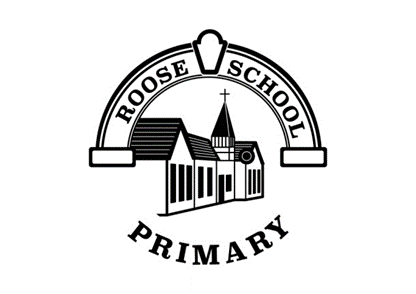 General ideas for home-learningPlease read each day. Try to do 10 minutes or more reading with your child every day. We have sent home extra reading books but if you would like some more, you will find texts online, which you can use. Just search for reading texts for your child’s year group/development level.Practice your child’s sounds that they have been taught so far. Please email me if you are unsure of what phase they are on. Phonics play have some games that the children can play to practice their blending and segmenting skills. https://www.phonicsplay.co.uk/ Username – children2 Password – ROOSERead and write Year One common exception words. Twinkl have prepared some activities for the school closures available here https://www.twinkl.co.uk/search?term=school+closurePractice basic maths skills –This half term we are learning place value within 50. The children have been working on addition, subtraction, reasoning and problem solving. We follow the white rose maths scheme who are busy working on some free resources for school closures that will be available from next week. https://whiterosemaths.com/resources/Our topic is currently Pirates and the children were very excited to hear a pirate came into school and stole some treasure…please check your emails for updates on the pirate’s activities and different challenges that they will set! Other useful websites for ideas are:https://www.bbc.co.uk/bitesize/levels/z3g4d2pwww.topmarks.co.uk you can search for all topics and activities. Websites on the Learning Wall. https://home.oxfordowl.co.uk/Please also see the document regarding practical activities for other projects to do at home. My email address for anyone with any questions no matter how small. I will try my very best to respond in working hours and support you through this challenging time. NH@roose.cumbria.sch.uk